MEMBER ATTENDANCE: David Paul, MD, Co-Chair, CCHS		 Sarah Knavel, Bayhealth		 Nancy Forsyth, Co-Chair, Beebe 		 Jessica Alvarez, Bayhealth	 Garrett Colmorgen, MD, Chair DPQC		 Wendy McGee, Bayhealth      	 Kim Petrella, DPQC				Diane Hitchens, Tidal Health Joanna Costa, MD, Nemours			 Lisa Klein, MCDRC				 Nancy Petit, MD, SF				Khaleel Hussaini, DPH						              	 David Hack, MD, SF    			Mawuna Gardesey               					                          FACILITATORS:  Minutes prepared by JoEllen Kimmey, DPHUpcoming Meetings:, 2023, 3:30pm-4:30pm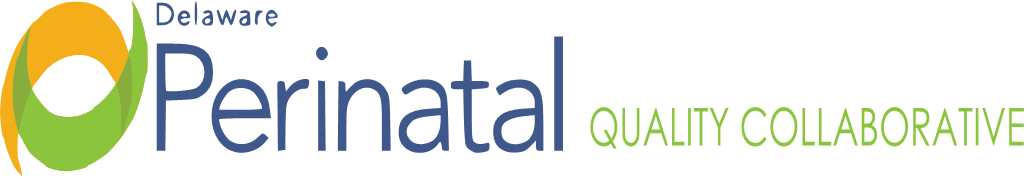 Date: , 2023PEDS TEAM MEETINGLocation:  Zoom Conference Call Dr. Nancy Forsyth Dr. David PaulTOPICFINDINGS, CONCLUSIONS & RECOMMENDATIONSACTIONS STATUSI. Call to orderThe meeting was called to order by Dr. Paul at 3:.m. No further action.ResolvedII. ESC The Eat, Sleep, Console On-goingOn-goingIII. On-goingOn-goingIV. On-goingOn-going. Adjournment There being no further items, the meeting adjourned at 4.m.No further actionResolved